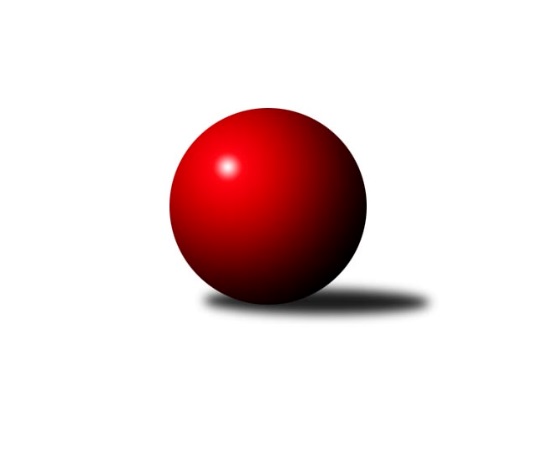 Č.12Ročník 2019/2020	15.8.2024 Mistrovství Prahy 4 2019/2020Statistika 12. kolaTabulka družstev:		družstvo	záp	výh	rem	proh	skore	sety	průměr	body	plné	dorážka	chyby	1.	AC Sparta Praha C	11	9	1	1	62.0 : 26.0 	(81.0 : 51.0)	2239	19	1594	645	71.6	2.	SK Meteor Praha E	11	8	1	2	59.0 : 29.0 	(73.5 : 58.5)	2251	17	1621	630	70.5	3.	TJ Sokol Rudná D	10	8	0	2	52.0 : 28.0 	(77.0 : 43.0)	2261	16	1621	640	69.8	4.	TJ Astra Zahradní Město C	11	7	1	3	57.0 : 31.0 	(79.0 : 53.0)	2171	15	1582	589	73.7	5.	SC Olympia Radotín B	11	6	1	4	48.0 : 40.0 	(70.0 : 62.0)	2262	13	1630	632	75.4	6.	TJ Sokol Praha-Vršovice D	11	5	1	5	49.0 : 39.0 	(71.5 : 60.5)	2185	11	1585	601	91.3	7.	TJ Sokol Rudná E	11	5	1	5	44.0 : 44.0 	(65.5 : 66.5)	2180	11	1588	591	76.7	8.	Slavoj Velké Popovice C	11	4	2	5	39.0 : 49.0 	(66.0 : 66.0)	2115	10	1547	568	91.4	9.	PSK Union Praha C	11	3	0	8	33.0 : 55.0 	(60.0 : 72.0)	2192	6	1583	609	72.3	10.	SC Olympia Radotín C	11	1	0	10	17.0 : 71.0 	(33.0 : 99.0)	1830	2	1358	473	120.6	11.	SK Rapid Praha B	11	0	0	11	20.0 : 68.0 	(43.5 : 88.5)	2048	0	1499	549	97.5Tabulka doma:		družstvo	záp	výh	rem	proh	skore	sety	průměr	body	maximum	minimum	1.	SC Olympia Radotín B	6	5	1	0	35.0 : 13.0 	(45.5 : 26.5)	2252	11	2381	2140	2.	TJ Sokol Rudná D	5	5	0	0	32.0 : 8.0 	(49.0 : 11.0)	2278	10	2310	2246	3.	TJ Astra Zahradní Město C	5	5	0	0	32.0 : 8.0 	(42.5 : 17.5)	2382	10	2463	2341	4.	SK Meteor Praha E	6	5	0	1	36.0 : 12.0 	(45.0 : 27.0)	2311	10	2415	2217	5.	AC Sparta Praha C	5	4	1	0	31.0 : 9.0 	(43.0 : 17.0)	2375	9	2456	2324	6.	Slavoj Velké Popovice C	5	3	1	1	22.0 : 18.0 	(38.0 : 22.0)	2248	7	2289	2188	7.	TJ Sokol Praha-Vršovice D	6	3	1	2	30.0 : 18.0 	(43.5 : 28.5)	2074	7	2156	2020	8.	TJ Sokol Rudná E	6	3	0	3	23.0 : 25.0 	(33.0 : 39.0)	2130	6	2343	2040	9.	PSK Union Praha C	5	2	0	3	18.0 : 22.0 	(29.5 : 30.5)	2164	4	2195	2120	10.	SC Olympia Radotín C	6	1	0	5	14.0 : 34.0 	(24.0 : 48.0)	2030	2	2102	1969	11.	SK Rapid Praha B	5	0	0	5	11.0 : 29.0 	(21.0 : 39.0)	2197	0	2268	2161Tabulka venku:		družstvo	záp	výh	rem	proh	skore	sety	průměr	body	maximum	minimum	1.	AC Sparta Praha C	6	5	0	1	31.0 : 17.0 	(38.0 : 34.0)	2216	10	2400	2071	2.	SK Meteor Praha E	5	3	1	1	23.0 : 17.0 	(28.5 : 31.5)	2239	7	2336	2136	3.	TJ Sokol Rudná D	5	3	0	2	20.0 : 20.0 	(28.0 : 32.0)	2268	6	2354	2139	4.	TJ Sokol Rudná E	5	2	1	2	21.0 : 19.0 	(32.5 : 27.5)	2190	5	2264	2093	5.	TJ Astra Zahradní Město C	6	2	1	3	25.0 : 23.0 	(36.5 : 35.5)	2129	5	2270	1929	6.	TJ Sokol Praha-Vršovice D	5	2	0	3	19.0 : 21.0 	(28.0 : 32.0)	2208	4	2347	2057	7.	Slavoj Velké Popovice C	6	1	1	4	17.0 : 31.0 	(28.0 : 44.0)	2093	3	2192	1901	8.	SC Olympia Radotín B	5	1	0	4	13.0 : 27.0 	(24.5 : 35.5)	2264	2	2331	2149	9.	PSK Union Praha C	6	1	0	5	15.0 : 33.0 	(30.5 : 41.5)	2197	2	2329	1966	10.	SC Olympia Radotín C	5	0	0	5	3.0 : 37.0 	(9.0 : 51.0)	1790	0	1966	1581	11.	SK Rapid Praha B	6	0	0	6	9.0 : 39.0 	(22.5 : 49.5)	2024	0	2131	1821Tabulka podzimní části:		družstvo	záp	výh	rem	proh	skore	sety	průměr	body	doma	venku	1.	AC Sparta Praha C	10	8	1	1	54.0 : 26.0 	(70.0 : 50.0)	2236	17 	3 	1 	0 	5 	0 	1	2.	TJ Sokol Rudná D	10	8	0	2	52.0 : 28.0 	(77.0 : 43.0)	2261	16 	5 	0 	0 	3 	0 	2	3.	SK Meteor Praha E	10	7	1	2	53.0 : 27.0 	(66.5 : 53.5)	2274	15 	5 	0 	1 	2 	1 	1	4.	TJ Astra Zahradní Město C	10	6	1	3	51.0 : 29.0 	(71.0 : 49.0)	2173	13 	4 	0 	0 	2 	1 	3	5.	TJ Sokol Rudná E	10	5	1	4	42.0 : 38.0 	(60.5 : 59.5)	2183	11 	3 	0 	2 	2 	1 	2	6.	SC Olympia Radotín B	10	5	1	4	41.0 : 39.0 	(61.5 : 58.5)	2262	11 	4 	1 	0 	1 	0 	4	7.	Slavoj Velké Popovice C	10	4	2	4	37.0 : 43.0 	(62.0 : 58.0)	2110	10 	3 	1 	1 	1 	1 	3	8.	TJ Sokol Praha-Vršovice D	10	4	1	5	42.0 : 38.0 	(64.5 : 55.5)	2159	9 	3 	1 	2 	1 	0 	3	9.	PSK Union Praha C	10	3	0	7	32.0 : 48.0 	(56.5 : 63.5)	2205	6 	2 	0 	3 	1 	0 	4	10.	SC Olympia Radotín C	10	1	0	9	17.0 : 63.0 	(32.0 : 88.0)	1841	2 	1 	0 	5 	0 	0 	4	11.	SK Rapid Praha B	10	0	0	10	19.0 : 61.0 	(38.5 : 81.5)	2048	0 	0 	0 	4 	0 	0 	6Tabulka jarní části:		družstvo	záp	výh	rem	proh	skore	sety	průměr	body	doma	venku	1.	AC Sparta Praha C	1	1	0	0	8.0 : 0.0 	(11.0 : 1.0)	2456	2 	1 	0 	0 	0 	0 	0 	2.	SC Olympia Radotín B	1	1	0	0	7.0 : 1.0 	(8.5 : 3.5)	2245	2 	1 	0 	0 	0 	0 	0 	3.	TJ Sokol Praha-Vršovice D	1	1	0	0	7.0 : 1.0 	(7.0 : 5.0)	2316	2 	0 	0 	0 	1 	0 	0 	4.	TJ Astra Zahradní Město C	1	1	0	0	6.0 : 2.0 	(8.0 : 4.0)	2341	2 	1 	0 	0 	0 	0 	0 	5.	SK Meteor Praha E	1	1	0	0	6.0 : 2.0 	(7.0 : 5.0)	2136	2 	0 	0 	0 	1 	0 	0 	6.	TJ Sokol Rudná D	0	0	0	0	0.0 : 0.0 	(0.0 : 0.0)	0	0 	0 	0 	0 	0 	0 	0 	7.	TJ Sokol Rudná E	1	0	0	1	2.0 : 6.0 	(5.0 : 7.0)	2040	0 	0 	0 	1 	0 	0 	0 	8.	Slavoj Velké Popovice C	1	0	0	1	2.0 : 6.0 	(4.0 : 8.0)	2143	0 	0 	0 	0 	0 	0 	1 	9.	SK Rapid Praha B	1	0	0	1	1.0 : 7.0 	(5.0 : 7.0)	2203	0 	0 	0 	1 	0 	0 	0 	10.	PSK Union Praha C	1	0	0	1	1.0 : 7.0 	(3.5 : 8.5)	2115	0 	0 	0 	0 	0 	0 	1 	11.	SC Olympia Radotín C	1	0	0	1	0.0 : 8.0 	(1.0 : 11.0)	1777	0 	0 	0 	0 	0 	0 	1 Zisk bodů pro družstvo:		jméno hráče	družstvo	body	zápasy	v %	dílčí body	sety	v %	1.	Pavel Pavlíček 	AC Sparta Praha C 	10	/	10	(100%)	18	/	20	(90%)	2.	Zuzana Edlmannová 	SK Meteor Praha E 	9	/	9	(100%)	14	/	18	(78%)	3.	Karel Novotný 	TJ Sokol Rudná E 	9	/	10	(90%)	15	/	20	(75%)	4.	Miroslava Martincová 	SK Meteor Praha E 	9	/	10	(90%)	11.5	/	20	(58%)	5.	Marek Dvořák 	TJ Sokol Rudná D 	8	/	9	(89%)	15	/	18	(83%)	6.	Luboš Machulka 	TJ Sokol Rudná D 	8	/	10	(80%)	16	/	20	(80%)	7.	Miroslav Kettner 	TJ Sokol Praha-Vršovice D 	8	/	10	(80%)	13.5	/	20	(68%)	8.	Renata Göringerová 	PSK Union Praha C 	8	/	11	(73%)	17.5	/	22	(80%)	9.	Jan Červenka 	AC Sparta Praha C 	8	/	11	(73%)	17	/	22	(77%)	10.	Květuše Pytlíková 	PSK Union Praha C 	8	/	11	(73%)	14.5	/	22	(66%)	11.	Milan Mrvík 	TJ Astra Zahradní Město C 	8	/	11	(73%)	14	/	22	(64%)	12.	Petr Fišer 	TJ Sokol Rudná D 	7	/	9	(78%)	16	/	18	(89%)	13.	Jaruška Havrdová 	Slavoj Velké Popovice C 	7	/	9	(78%)	12	/	18	(67%)	14.	Radek Pauk 	SC Olympia Radotín B 	7	/	10	(70%)	14	/	20	(70%)	15.	Jan Kalina 	SC Olympia Radotín C 	7	/	10	(70%)	14	/	20	(70%)	16.	Tomáš Turnský 	TJ Astra Zahradní Město C 	7	/	10	(70%)	13.5	/	20	(68%)	17.	Zdeněk Mora 	TJ Sokol Rudná E 	7	/	10	(70%)	13	/	20	(65%)	18.	Jiří Lankaš 	AC Sparta Praha C 	7	/	10	(70%)	13	/	20	(65%)	19.	Jan Seidl 	TJ Astra Zahradní Město C 	7	/	10	(70%)	12	/	20	(60%)	20.	Tomáš Sůva 	AC Sparta Praha C 	7	/	11	(64%)	12	/	22	(55%)	21.	Bohumil Fojt 	SK Meteor Praha E 	7	/	11	(64%)	12	/	22	(55%)	22.	Petra Grulichová 	SK Meteor Praha E 	6	/	8	(75%)	10	/	16	(63%)	23.	Luboš Kučera 	TJ Sokol Praha-Vršovice D 	6	/	8	(75%)	9	/	16	(56%)	24.	Martin Povolný 	SK Meteor Praha E 	6	/	9	(67%)	14	/	18	(78%)	25.	Miloslav Fous 	PSK Union Praha C 	6	/	9	(67%)	11	/	18	(61%)	26.	Pavel Šimek 	SC Olympia Radotín B 	6	/	9	(67%)	10.5	/	18	(58%)	27.	Jaroslav Mařánek 	TJ Sokol Rudná D 	6	/	10	(60%)	12	/	20	(60%)	28.	Jan Mařánek 	TJ Sokol Rudná E 	6	/	10	(60%)	10	/	20	(50%)	29.	Tatiana Vydrová 	SC Olympia Radotín B 	6	/	11	(55%)	12	/	22	(55%)	30.	Jan Rokos 	TJ Sokol Rudná E 	6	/	11	(55%)	11.5	/	22	(52%)	31.	Tomáš Doležal 	TJ Astra Zahradní Město C 	5	/	7	(71%)	10	/	14	(71%)	32.	Karel Radil 	TJ Sokol Praha-Vršovice D 	5	/	7	(71%)	9	/	14	(64%)	33.	Lukáš Pelánek 	TJ Sokol Praha-Vršovice D 	5	/	7	(71%)	9	/	14	(64%)	34.	Miroslav Klabík 	TJ Sokol Praha-Vršovice D 	5	/	8	(63%)	9	/	16	(56%)	35.	Pavel Brož 	TJ Sokol Praha-Vršovice D 	5	/	9	(56%)	9	/	18	(50%)	36.	Roman Mrvík 	TJ Astra Zahradní Město C 	5	/	10	(50%)	10.5	/	20	(53%)	37.	Jan Kratochvíl 	Slavoj Velké Popovice C 	5	/	10	(50%)	10	/	20	(50%)	38.	Pavel Mach 	SK Rapid Praha B 	5	/	10	(50%)	7	/	20	(35%)	39.	Tomáš Vinš 	Slavoj Velké Popovice C 	5	/	11	(45%)	12	/	22	(55%)	40.	Petr Švenda 	SK Rapid Praha B 	5	/	11	(45%)	9	/	22	(41%)	41.	Marek Pavlíček 	AC Sparta Praha C 	4	/	7	(57%)	9	/	14	(64%)	42.	Gabriela Jirásková 	Slavoj Velké Popovice C 	4	/	7	(57%)	8	/	14	(57%)	43.	Ludmila Kaprová 	Slavoj Velké Popovice C 	4	/	8	(50%)	9	/	16	(56%)	44.	Eva Hucková 	SC Olympia Radotín B 	4	/	9	(44%)	10	/	18	(56%)	45.	Miloš Dudek 	SC Olympia Radotín B 	4	/	9	(44%)	9	/	18	(50%)	46.	Jana Fišerová 	TJ Sokol Rudná D 	4	/	10	(40%)	11	/	20	(55%)	47.	Jakub Vodička 	TJ Astra Zahradní Město C 	3	/	3	(100%)	5	/	6	(83%)	48.	Pavel Kratochvíl 	TJ Astra Zahradní Město C 	3	/	3	(100%)	5	/	6	(83%)	49.	Petr Klíma 	SC Olympia Radotín B 	3	/	5	(60%)	5	/	10	(50%)	50.	Martin Smetana 	SK Meteor Praha E 	3	/	6	(50%)	7	/	12	(58%)	51.	Josef Novotný 	TJ Sokol Praha-Vršovice D 	3	/	6	(50%)	7	/	12	(58%)	52.	Kristina Řádková 	AC Sparta Praha C 	3	/	6	(50%)	5	/	12	(42%)	53.	Ondřej Hajný 	SC Olympia Radotín C 	3	/	7	(43%)	7	/	14	(50%)	54.	Daniel Burian 	SC Olympia Radotín C 	3	/	7	(43%)	5	/	14	(36%)	55.	Petr Majerníček 	TJ Astra Zahradní Město C 	3	/	8	(38%)	8	/	16	(50%)	56.	Zdeněk Mašek 	TJ Sokol Rudná D 	3	/	9	(33%)	7	/	18	(39%)	57.	Jiří Potměšil 	SK Rapid Praha B 	3	/	10	(30%)	7	/	20	(35%)	58.	Petr Zelenka 	TJ Sokol Rudná E 	2	/	3	(67%)	5	/	6	(83%)	59.	Pavel Eder 	SK Rapid Praha B 	2	/	6	(33%)	6.5	/	12	(54%)	60.	Josef Vodešil 	Slavoj Velké Popovice C 	2	/	6	(33%)	6	/	12	(50%)	61.	Jaromír Steindl 	SK Meteor Praha E 	2	/	6	(33%)	3	/	12	(25%)	62.	Martin Šimek 	SC Olympia Radotín B 	2	/	7	(29%)	4.5	/	14	(32%)	63.	Jindřich Zajíček 	PSK Union Praha C 	2	/	8	(25%)	6	/	16	(38%)	64.	Tomáš Sysala 	AC Sparta Praha C 	2	/	8	(25%)	5	/	16	(31%)	65.	Josef Dvořák 	SK Rapid Praha B 	2	/	8	(25%)	3	/	16	(19%)	66.	Milan Drhovský 	TJ Sokol Rudná E 	2	/	8	(25%)	3	/	16	(19%)	67.	Květa Dvořáková 	SC Olympia Radotín B 	1	/	1	(100%)	2	/	2	(100%)	68.	Stanislav Řádek 	AC Sparta Praha C 	1	/	3	(33%)	2	/	6	(33%)	69.	Markéta Dymáčková 	Slavoj Velké Popovice C 	1	/	4	(25%)	4.5	/	8	(56%)	70.	Petr Janata 	Slavoj Velké Popovice C 	1	/	4	(25%)	3	/	8	(38%)	71.	Kateřina Šanderová 	TJ Sokol Praha-Vršovice D 	1	/	4	(25%)	3	/	8	(38%)	72.	Martin Berezněv 	TJ Sokol Rudná E 	1	/	4	(25%)	2	/	8	(25%)	73.	Jitka Vykouková 	PSK Union Praha C 	1	/	5	(20%)	4	/	10	(40%)	74.	Petr Hnilička 	SC Olympia Radotín C 	1	/	5	(20%)	3	/	10	(30%)	75.	Jaroslav Svozil 	SK Rapid Praha B 	1	/	5	(20%)	3	/	10	(30%)	76.	Jana Fojtová 	SK Meteor Praha E 	1	/	6	(17%)	2	/	12	(17%)	77.	Tomáš Čurda 	TJ Sokol Praha-Vršovice D 	1	/	6	(17%)	2	/	12	(17%)	78.	Zdeněk Poutník 	PSK Union Praha C 	1	/	7	(14%)	3	/	14	(21%)	79.	Ludmila Zlatníková 	SC Olympia Radotín C 	1	/	7	(14%)	2	/	14	(14%)	80.	Marek Švanda 	SK Rapid Praha B 	1	/	8	(13%)	5	/	16	(31%)	81.	Roman Hašek 	SK Rapid Praha B 	1	/	8	(13%)	3	/	16	(19%)	82.	Helena Hanzalová 	PSK Union Praha C 	1	/	9	(11%)	3	/	18	(17%)	83.	Helena Machulková 	TJ Sokol Rudná D 	0	/	1	(0%)	0	/	2	(0%)	84.	Jan Štěrba 	TJ Sokol Rudná D 	0	/	1	(0%)	0	/	2	(0%)	85.	Matyáš Vančura 	TJ Sokol Rudná D 	0	/	1	(0%)	0	/	2	(0%)	86.	Karel Svoboda 	SC Olympia Radotín C 	0	/	1	(0%)	0	/	2	(0%)	87.	Alena Rauwolfová 	PSK Union Praha C 	0	/	1	(0%)	0	/	2	(0%)	88.	Vladimír Dvořák 	SC Olympia Radotín B 	0	/	2	(0%)	1	/	4	(25%)	89.	Daniel Volf 	TJ Astra Zahradní Město C 	0	/	3	(0%)	1	/	6	(17%)	90.	Naďa Elstnerová 	PSK Union Praha C 	0	/	4	(0%)	1	/	8	(13%)	91.	Petr Zlatník 	SC Olympia Radotín C 	0	/	4	(0%)	0	/	8	(0%)	92.	Petr Žáček 	SC Olympia Radotín C 	0	/	4	(0%)	0	/	8	(0%)	93.	Filip Makovský 	TJ Sokol Rudná E 	0	/	7	(0%)	3	/	14	(21%)	94.	Ivana Bandasová 	Slavoj Velké Popovice C 	0	/	7	(0%)	1.5	/	14	(11%)	95.	Leoš Labuta 	SC Olympia Radotín C 	0	/	10	(0%)	1	/	20	(5%)	96.	Milan Čermák 	SC Olympia Radotín C 	0	/	10	(0%)	1	/	20	(5%)Průměry na kuželnách:		kuželna	průměr	plné	dorážka	chyby	výkon na hráče	1.	Zahr. Město, 1-2	2290	1656	634	75.5	(381.8)	2.	SK Žižkov Praha, 3-4	2280	1585	695	82.0	(380.1)	3.	Meteor, 1-2	2264	1649	614	72.8	(377.4)	4.	Velké Popovice, 1-2	2200	1595	605	78.0	(366.8)	5.	PSK Union Praha, 1-2	2145	1549	596	68.8	(357.6)	6.	KK Konstruktiva Praha, 1-2	2139	1560	579	94.0	(356.6)	7.	TJ Sokol Rudná, 1-2	2138	1544	594	82.3	(356.4)	8.	SK Žižkov Praha, 1-4	2116	1542	574	102.5	(352.8)	9.	KK Konstruktiva Praha, 3-6	2094	1517	577	101.5	(349.1)	10.	Vršovice, 1-2	2032	1504	528	101.7	(338.8)	11.	- volno -, 1-4	0	0	0	0.0	(0.0)Nejlepší výkony na kuželnách:Zahr. Město, 1-2TJ Astra Zahradní Město C	2463	8. kolo	Tomáš Turnský 	TJ Astra Zahradní Město C	463	8. koloTJ Astra Zahradní Město C	2400	6. kolo	Milan Mrvík 	TJ Astra Zahradní Město C	444	11. koloTJ Astra Zahradní Město C	2355	4. kolo	Roman Mrvík 	TJ Astra Zahradní Město C	439	4. koloTJ Astra Zahradní Město C	2353	11. kolo	Renata Göringerová 	PSK Union Praha C	435	4. koloTJ Astra Zahradní Město C	2341	12. kolo	Milan Mrvík 	TJ Astra Zahradní Město C	432	12. koloPSK Union Praha C	2278	4. kolo	Milan Mrvík 	TJ Astra Zahradní Město C	428	8. koloAC Sparta Praha C	2233	6. kolo	Tomáš Turnský 	TJ Astra Zahradní Město C	425	12. koloSK Meteor Praha E	2225	11. kolo	Milan Mrvík 	TJ Astra Zahradní Město C	420	6. koloSlavoj Velké Popovice C	2143	12. kolo	Tomáš Turnský 	TJ Astra Zahradní Město C	416	6. koloSK Rapid Praha B	2117	8. kolo	Jaruška Havrdová 	Slavoj Velké Popovice C	416	12. koloSK Žižkov Praha, 3-4AC Sparta Praha C	2400	4. kolo	Renata Göringerová 	PSK Union Praha C	448	2. koloTJ Sokol Rudná D	2354	7. kolo	Jan Červenka 	AC Sparta Praha C	446	4. koloTJ Sokol Praha-Vršovice D	2316	12. kolo	Miloslav Fous 	PSK Union Praha C	441	2. koloPSK Union Praha C	2312	2. kolo	Zuzana Edlmannová 	SK Meteor Praha E	434	9. koloSK Meteor Praha E	2298	9. kolo	Luboš Kučera 	TJ Sokol Praha-Vršovice D	426	12. koloSK Rapid Praha B	2268	7. kolo	Pavel Mach 	SK Rapid Praha B	424	4. koloSK Rapid Praha B	2203	12. kolo	Luboš Machulka 	TJ Sokol Rudná D	422	7. koloSK Rapid Praha B	2192	2. kolo	Pavel Mach 	SK Rapid Praha B	416	12. koloSK Rapid Praha B	2162	9. kolo	Petr Švenda 	SK Rapid Praha B	416	7. koloSK Rapid Praha B	2161	4. kolo	Bohumil Fojt 	SK Meteor Praha E	416	9. koloMeteor, 1-2SK Meteor Praha E	2415	4. kolo	Marek Dvořák 	TJ Sokol Rudná D	441	10. koloSK Meteor Praha E	2377	8. kolo	Petr Fišer 	TJ Sokol Rudná D	432	10. koloTJ Sokol Praha-Vršovice D	2347	4. kolo	Miroslav Klabík 	TJ Sokol Praha-Vršovice D	432	4. koloSC Olympia Radotín B	2331	8. kolo	Martin Povolný 	SK Meteor Praha E	428	4. koloSK Meteor Praha E	2303	6. kolo	Karel Novotný 	TJ Sokol Rudná E	425	1. koloSK Meteor Praha E	2292	1. kolo	Martin Povolný 	SK Meteor Praha E	424	1. koloTJ Sokol Rudná D	2283	10. kolo	Martin Povolný 	SK Meteor Praha E	420	6. koloSK Meteor Praha E	2261	2. kolo	Zuzana Edlmannová 	SK Meteor Praha E	419	8. koloSK Meteor Praha E	2217	10. kolo	Bohumil Fojt 	SK Meteor Praha E	412	8. koloSlavoj Velké Popovice C	2191	2. kolo	Zuzana Edlmannová 	SK Meteor Praha E	412	4. koloVelké Popovice, 1-2Slavoj Velké Popovice C	2289	10. kolo	Zdeněk Mora 	TJ Sokol Rudná E	423	3. koloSlavoj Velké Popovice C	2286	6. kolo	Jan Mařánek 	TJ Sokol Rudná E	419	3. koloSlavoj Velké Popovice C	2278	3. kolo	Jan Seidl 	TJ Astra Zahradní Město C	416	1. koloAC Sparta Praha C	2265	8. kolo	Kristina Řádková 	AC Sparta Praha C	414	8. koloTJ Sokol Rudná E	2264	3. kolo	Jaruška Havrdová 	Slavoj Velké Popovice C	411	1. koloSlavoj Velké Popovice C	2198	8. kolo	Pavel Mach 	SK Rapid Praha B	410	10. koloSlavoj Velké Popovice C	2188	1. kolo	Jaruška Havrdová 	Slavoj Velké Popovice C	410	6. koloPSK Union Praha C	2179	6. kolo	Jaruška Havrdová 	Slavoj Velké Popovice C	410	3. koloSK Rapid Praha B	2130	10. kolo	Jaruška Havrdová 	Slavoj Velké Popovice C	409	10. koloTJ Astra Zahradní Město C	1929	1. kolo	Pavel Pavlíček 	AC Sparta Praha C	408	8. koloPSK Union Praha, 1-2SC Olympia Radotín B	2292	1. kolo	Marek Dvořák 	TJ Sokol Rudná D	429	3. koloTJ Sokol Rudná D	2243	3. kolo	Radek Pauk 	SC Olympia Radotín B	419	1. koloSK Meteor Praha E	2200	5. kolo	Luboš Machulka 	TJ Sokol Rudná D	407	3. koloPSK Union Praha C	2195	5. kolo	Miloslav Fous 	PSK Union Praha C	406	3. koloPSK Union Praha C	2175	3. kolo	Miloslav Fous 	PSK Union Praha C	401	10. koloPSK Union Praha C	2170	10. kolo	Květuše Pytlíková 	PSK Union Praha C	398	1. koloPSK Union Praha C	2161	9. kolo	Bohumil Fojt 	SK Meteor Praha E	395	5. koloTJ Sokol Rudná E	2147	9. kolo	Miloslav Fous 	PSK Union Praha C	392	5. koloPSK Union Praha C	2120	1. kolo	Květuše Pytlíková 	PSK Union Praha C	391	5. koloSC Olympia Radotín C	1750	10. kolo	Eva Hucková 	SC Olympia Radotín B	390	1. koloKK Konstruktiva Praha, 1-2TJ Astra Zahradní Město C	2270	5. kolo	Pavel Pavlíček 	AC Sparta Praha C	428	1. koloTJ Sokol Rudná E	2255	11. kolo	Jan Kalina 	SC Olympia Radotín C	414	9. koloAC Sparta Praha C	2204	1. kolo	Tomáš Turnský 	TJ Astra Zahradní Město C	412	5. koloTJ Sokol Praha-Vršovice D	2158	9. kolo	Karel Novotný 	TJ Sokol Rudná E	406	11. koloSlavoj Velké Popovice C	2157	7. kolo	Jan Mařánek 	TJ Sokol Rudná E	401	11. koloSC Olympia Radotín C	2102	9. kolo	Pavel Brož 	TJ Sokol Praha-Vršovice D	401	9. koloSC Olympia Radotín C	2057	3. kolo	Jan Rokos 	TJ Sokol Rudná E	394	11. koloSC Olympia Radotín C	2024	11. kolo	Miroslav Kettner 	TJ Sokol Praha-Vršovice D	392	9. koloSC Olympia Radotín C	2014	5. kolo	Ondřej Hajný 	SC Olympia Radotín C	389	11. koloSC Olympia Radotín C	2013	1. kolo	Ondřej Hajný 	SC Olympia Radotín C	389	3. koloTJ Sokol Rudná, 1-2TJ Sokol Rudná E	2343	8. kolo	Luboš Machulka 	TJ Sokol Rudná D	433	6. koloTJ Sokol Rudná D	2321	8. kolo	Luboš Machulka 	TJ Sokol Rudná D	423	4. koloTJ Sokol Rudná D	2310	6. kolo	Karel Novotný 	TJ Sokol Rudná E	418	8. koloTJ Sokol Rudná D	2293	9. kolo	Luboš Machulka 	TJ Sokol Rudná D	416	9. koloTJ Sokol Rudná D	2288	4. kolo	Marek Dvořák 	TJ Sokol Rudná D	416	4. koloTJ Sokol Rudná D	2253	11. kolo	Jan Mařánek 	TJ Sokol Rudná E	415	4. koloTJ Sokol Rudná D	2246	2. kolo	Tomáš Doležal 	TJ Astra Zahradní Město C	414	10. koloTJ Astra Zahradní Město C	2236	9. kolo	Luboš Machulka 	TJ Sokol Rudná D	412	8. koloTJ Astra Zahradní Město C	2231	10. kolo	Roman Mrvík 	TJ Astra Zahradní Město C	408	9. koloTJ Sokol Rudná E	2215	4. kolo	Marek Dvořák 	TJ Sokol Rudná D	408	6. koloSK Žižkov Praha, 1-4AC Sparta Praha C	2456	12. kolo	Luboš Machulka 	TJ Sokol Rudná D	455	5. koloAC Sparta Praha C	2391	5. kolo	Pavel Pavlíček 	AC Sparta Praha C	446	7. koloAC Sparta Praha C	2368	7. kolo	Pavel Pavlíček 	AC Sparta Praha C	440	5. koloAC Sparta Praha C	2338	11. kolo	Jan Červenka 	AC Sparta Praha C	433	5. koloSK Meteor Praha E	2336	7. kolo	Jiří Lankaš 	AC Sparta Praha C	432	12. koloPSK Union Praha C	2329	11. kolo	Tomáš Sůva 	AC Sparta Praha C	430	12. koloAC Sparta Praha C	2324	3. kolo	Jan Červenka 	AC Sparta Praha C	429	12. koloSC Olympia Radotín B	2283	3. kolo	Pavel Pavlíček 	AC Sparta Praha C	427	3. koloTJ Sokol Rudná D	2139	5. kolo	Zuzana Edlmannová 	SK Meteor Praha E	426	7. koloSC Olympia Radotín C	1777	12. kolo	Jiří Lankaš 	AC Sparta Praha C	423	5. koloKK Konstruktiva Praha, 3-6SC Olympia Radotín B	2381	5. kolo	Renata Göringerová 	PSK Union Praha C	427	12. koloSC Olympia Radotín B	2279	7. kolo	Eva Hucková 	SC Olympia Radotín B	425	5. koloSC Olympia Radotín B	2245	12. kolo	Jaruška Havrdová 	Slavoj Velké Popovice C	417	9. koloSC Olympia Radotín B	2236	9. kolo	Radek Pauk 	SC Olympia Radotín B	410	7. koloSC Olympia Radotín B	2228	11. kolo	Tomáš Turnský 	TJ Astra Zahradní Město C	410	7. koloSlavoj Velké Popovice C	2192	9. kolo	Miroslav Kettner 	TJ Sokol Praha-Vršovice D	410	11. koloTJ Astra Zahradní Město C	2168	7. kolo	Pavel Šimek 	SC Olympia Radotín B	406	5. koloTJ Sokol Praha-Vršovice D	2161	11. kolo	Jaroslav Svozil 	SK Rapid Praha B	403	5. koloSC Olympia Radotín B	2140	2. kolo	Radek Pauk 	SC Olympia Radotín B	402	9. koloSK Rapid Praha B	2131	5. kolo	Radek Pauk 	SC Olympia Radotín B	401	5. koloVršovice, 1-2TJ Sokol Praha-Vršovice D	2156	5. kolo	Pavel Pavlíček 	AC Sparta Praha C	416	10. koloAC Sparta Praha C	2125	10. kolo	Lukáš Pelánek 	TJ Sokol Praha-Vršovice D	414	3. koloTJ Sokol Praha-Vršovice D	2103	10. kolo	Miroslav Kettner 	TJ Sokol Praha-Vršovice D	410	5. koloTJ Sokol Rudná E	2093	7. kolo	Lukáš Pelánek 	TJ Sokol Praha-Vršovice D	394	5. koloTJ Sokol Praha-Vršovice D	2085	7. kolo	Josef Novotný 	TJ Sokol Praha-Vršovice D	393	5. koloTJ Astra Zahradní Město C	2044	3. kolo	Miroslav Kettner 	TJ Sokol Praha-Vršovice D	390	7. koloTJ Sokol Praha-Vršovice D	2041	3. kolo	Karel Radil 	TJ Sokol Praha-Vršovice D	381	1. koloTJ Sokol Praha-Vršovice D	2038	8. kolo	Miroslav Kettner 	TJ Sokol Praha-Vršovice D	376	10. koloTJ Sokol Praha-Vršovice D	2020	1. kolo	Karel Novotný 	TJ Sokol Rudná E	376	7. koloPSK Union Praha C	1966	8. kolo	Miroslav Klabík 	TJ Sokol Praha-Vršovice D	372	8. kolo- volno -, 1-4Četnost výsledků:	8.0 : 0.0	4x	7.0 : 1.0	10x	6.0 : 2.0	17x	5.0 : 3.0	5x	4.0 : 4.0	4x	3.0 : 5.0	4x	2.0 : 6.0	11x	1.0 : 7.0	5x